PRESENTS THE14th AnnualACADEMIC HONORS TEAM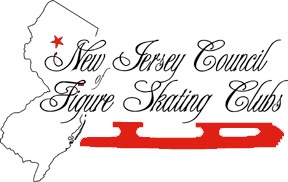 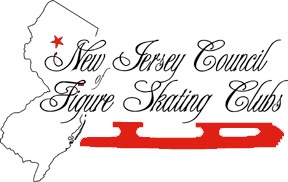 2016-2017 APPLICATIONDeadline: April 15, 2017Katherine Roekaert DavisProgram Coordinator2016-2017 Academic Honors Team 7 Moraine RoadMorris Plains, NJ 07950973-971-9927Kkd.davis@verizon.netwww.njcfsc.org January 1st, 2017Dear Skaters:The New Jersey Council of Figure Skating Clubs and the NJCFSC Scholarship Committee are pleased to announce the 14th annual NJCFSC Academic Honors Team. The program is designed to recognize student-athletes who are members in good standing of the United States Figure Skating Association and a home club member of a New Jersey Council member club. In previous seasons, depending on funds available for distribution, academic Honors Team members (up to five) received scholarships as much as $500.00. Honorable mention recipients were awarded up to $100.00. The number and amount of the scholarships will be determined based upon the available funds for this year. The recognition ceremony will takes place at the 52nd Annual NJCFSC Championships.The Academic Honors Team qualifications are listed in the preface of the enclosed application. Please feel free to copy and distribute the application. The application and all supporting materials must be postmarked by April 15, 2017. If there are any questions, please contact me directly at the above information.Thank you for your interest in the NJCFSC Academic Honors Team. The committee looks forward to receiving your application. Best wishes for a successful academic year and skating season!Katherine Roekaert DavisCoordinator, NJCFSC Academic Honors ProgramNEW JERSEY COUNCIL OF FIGURE SKATING CLUBS 2016-2017 ACADEMIC HONORS TEAMPrefaceInstructions for Completing the ApplicationApplicants must meet the following criteria:Be an eligible skater and current member of the USFSA and a home club member in good standing of a New Jersey Council member club.Be a full-time student entering the Junior or Senior year of High School in the fall of 2016. Applicant must be enrolled in a fully accredited secondary school, attend classes, and carry the minimum number of credit hours necessary to be a full-time student.Maintain at least a 3.4 GPA (based on a 4.0 scale) or a 93% (based on a 100% scale) during the last two years. Must have competed in USFSA qualifying or non-qualifying competitions during the past season at the Intermediate, Novice, Junior, or Senior levels in any of the figure skating disciplines (singles, pairs, dance, solo dance, or synchronized team skating) and/or have passed USFSA tests at the Intermediate, Novice, Junior, or Senior level.Applicant must complete and submit the following by the due date:Official NJCFSC Academic Honors Team Application. Application may be neatly printed, but the essay must be typed. An Official Copy of a high school transcript including grades through the last reporting period with ACT, SAT, or PSAT scores if available. Transcript must be mailed; faxes or copies will not be accepted.  Please ask the school to calculate weighted and /or un-weighted GPA.A Resume or Curriculum Vitae including education, school honors and awards, skating accomplishments, extracurricular activities, leadership experience, and community service. (See the SAMPLE format provided.)An Essay on one of the topics listed in this application. The essay should be no more than 500 words and MUST be typed. Please identify the essay topic you choose to use in the title.The enclosed Media Release signed by your parent/guardian and a 5X7 head and shoulder portrait-style color photograph for publicity purposes.Please do not staple or bind the application in any way. Please use only one side of each page of paper. The completed application form and all supporting documents must be postmarked by April 15, 2017.  DO NOT SEND CERTIFIED MAIL, IT WILLNOT BE ACCEPTED.  Send all materials to: Katherine Roekaert Davis NJCFSC Academic Honors Program7 Moraine RoadMorris Plains, NJ 07950Failure to meet the entrance criteria and all of the appropriate deadlines will result in disqualification of the applicant.All applicants will be notified of the results by e-mail. All selections are considered final. All submitted materials become the property of the NJCFSC and will not be returned. Winners will be notified of the time and place of the award ceremony.2016-2017 New Jersey Council of Figure Skating ClubsAcademic Honors Team ApplicationName___________________________________________________________________Address_________________________________________________________________City/State/Zip____________________________________________________________Phone______________________	E-mail____________________________________Home Club____________________________________	USFSA #________________I. SCHOOL INFORMATIONSchool _______________________________________	Phone___________________                                                                                                 FAX ___________________Address_________________________________________________________________City/State/Zip____________________________________________________________Principal’s Name____________________________  E-Mail _______________________Year of graduation:  			_____2017			______2018II. EXTRA CURRICULAR ACTIVITIESInclude school clubs and community organizationsNJCFSC Academic Honors App- 1III. SKATING HISTORYTest Levels as of December 30, 20162. 2015-2016 (2016-2017 Season) Competition Record3. 2015-2016 (2016-2017 Season) Non-Qualifying Competition RecordOther Skating ParticipationCertification by New Jersey Club Officer* (PRESIDENT, VP, TREASURER OR SECRETARY)I hereby approve the application of this skater and certify that he/she is a member of the Club in good standing and is an eligible skater in accordance with the current USFSA Rulebook & the skating record as stated is correct to the best of my knowledge.                                                                                 * no general form allowed in lieu of a signature.________________________________________________________________________________________________Name and Signature of Club Officer		Title 		Date			E-Mail NJCFSC Academic Honors App- Page 2IV. WORK EXPERIENCEList any job (including summer employment) that you have held during the past two years.V. RESUME or CURRICULUM VITAEPlease use a separate sheet of paper to construct your resume or curriculum vitae. A SAMPLE format is provided. You may, however, use a different format.VI. ESSAY TOPICSPlease submit a type written essay (maximum of 500 words) on one of the following topics or quotations.  Please identify which topic you have chosen in the title.Describe an event or individual that has been instrumental in shaping who you are. Tell us why this event/person has been significant in your life and how it has influenced you..Pick a value or ideal that is important to you and describe a situation where you behaved in a manner that was inconsistent with that value.“Strive not to be of success, but rather to be of value” Albert Einstein - What does this mean to you?Kareem Abdul-Jabbar once said:  “You can’t win unless you learn how to lose”. What do you think he meant by that?What is the most difficult decision you’ve had to make? How did you go about making it?VII. CERTIFICATION BY SCHOOL OFFICIAL(Principal or Guidance Counselor)I have reviewed the applicant’s academic information in this application, and I attest that to the best of my knowledge, it is accurate.School Official:	____________________________________________				Signature						Date							______________________________________________________________________________Print Name					Title			E-Mail				Applicant Signature:	_________________________________________________________________By signing this, I testify as to the authenticity and originality of the information represented in this application, and that I did not receive assistance in preparing the essay or resume.NJCFSC Academic Honors App- Page 3VIII. MEDIA RELEASE FORMI consent to allow the New Jersey Council of Figure Skating Clubs to use photos of my son/daughter and issue a press release pertaining to the New Jersey Council of Figure Skating Clubs Academic Honors Team.Date__________________	PRINT Name of Skater___________________________PRINT Name of Parent/Guardian___________________________________________SIGNATURE of Parent/Guardian___________________________________________Other Information:CITY/TOWN________________________________ COUNTY___________________NEWSPAPER___________________________________________________________REPORTER or BUREAU CHIEF____________________________________________PHONE CONTACT_______________________E-MAIL: ________________________If more than one periodicalNEWSPAPER___________________________________________________________REPORTER or BUREAU CHIEF____________________________________________PHONE CONTACT_______________________E-MAIL: ________________________Please include a 5X7 color head and shoulders portrait-style photograph or jpg file on diskette.NJCFSC Academic Honors App- Page 4-SAMPLE RESUME-Sam SkaterExtracurricular ExperiencesIn order of importance to youGrade Level10       11    12Grade Level10       11    12Grade Level10       11    12Time CommitmentHours           WeeksPer                PerWeek            MonthTime CommitmentHours           WeeksPer                PerWeek            MonthOffices Held,Titles,and Awards Earned, etc.Skating DisciplineHighest Level Test PassedDate of TestFree Skating (singles)□ Intermediate   □ Novice    □ Junior   □SeniorPairs□ Intermediate   □ Novice    □ Junior   □SeniorMoves in the Field□ Intermediate   □ Novice    □ Junior   □SeniorDance□ Bronze       □ Silver        □Pre-Gold   □GoldQualifying/InternationalUSFSA CompetitionsLevelEventPlacementI=Initial RoundF=Final RoundNon-QualifyingUSFSA Competitions LevelEventPlacementI=Initial RoundF=Final RoundActivity Time CommitmentHours Per Week            Weeks Per MonthTime CommitmentHours Per Week            Weeks Per MonthPersonal On-Ice TrainingOff-Ice Training  □Ballet □Plyometrics □ Weights□Other Basic Skills InstructorSpecial OlympicsTrial JudgeOther Volunteer Work (Specify)Specific Nature of WorkEmployerDates of EmploymentHours per WeekobjectiveobjectiveNJCFSC Academic Honors TeamExperienceExperience2011-2014	Figure Skating Competitor	Rinkville, NJQualifying CompetitionsUS Junior Nationals – 1st Place Juvenile Men 2010US Junior Nationals – 3rd Place Intermediate Men 2011US Nationals – 2nd Place, Novice Men 2012Eastern Sectionals – 5th Place, Junior Men 20132011–2014	Figure Skating Shows & Exhibitions	SoloistSpecial Olympics Fundraiser—Mennen Arena 2009.NJ Council Competition – Exhibition 2012US Nationals – Show on ABC, 20022011-2014	Extracurricular Activities	VolunteerPresident, Youth Group at Unitarian ChurchAccelerated Trial Judge Program, USFSASecretary, South Jersey High School Chess Club.EducationEducation2011-2015	South Jersey High School	Rinkville, NJCollege Preparatory DivisionNational Merit Honor SocietyEMPLOYMENTEMPLOYMENTBasic Skills Instructor at Rinkville Arena 2011-2015INTERESTSINTERESTSClarinet in Marching Band 2012-2014